Перечень мероприятий,проведённых по вопросам безопасности дошкольников в МБДОУ Высокогорский детский сад № 2на 2018-2019 учебный  год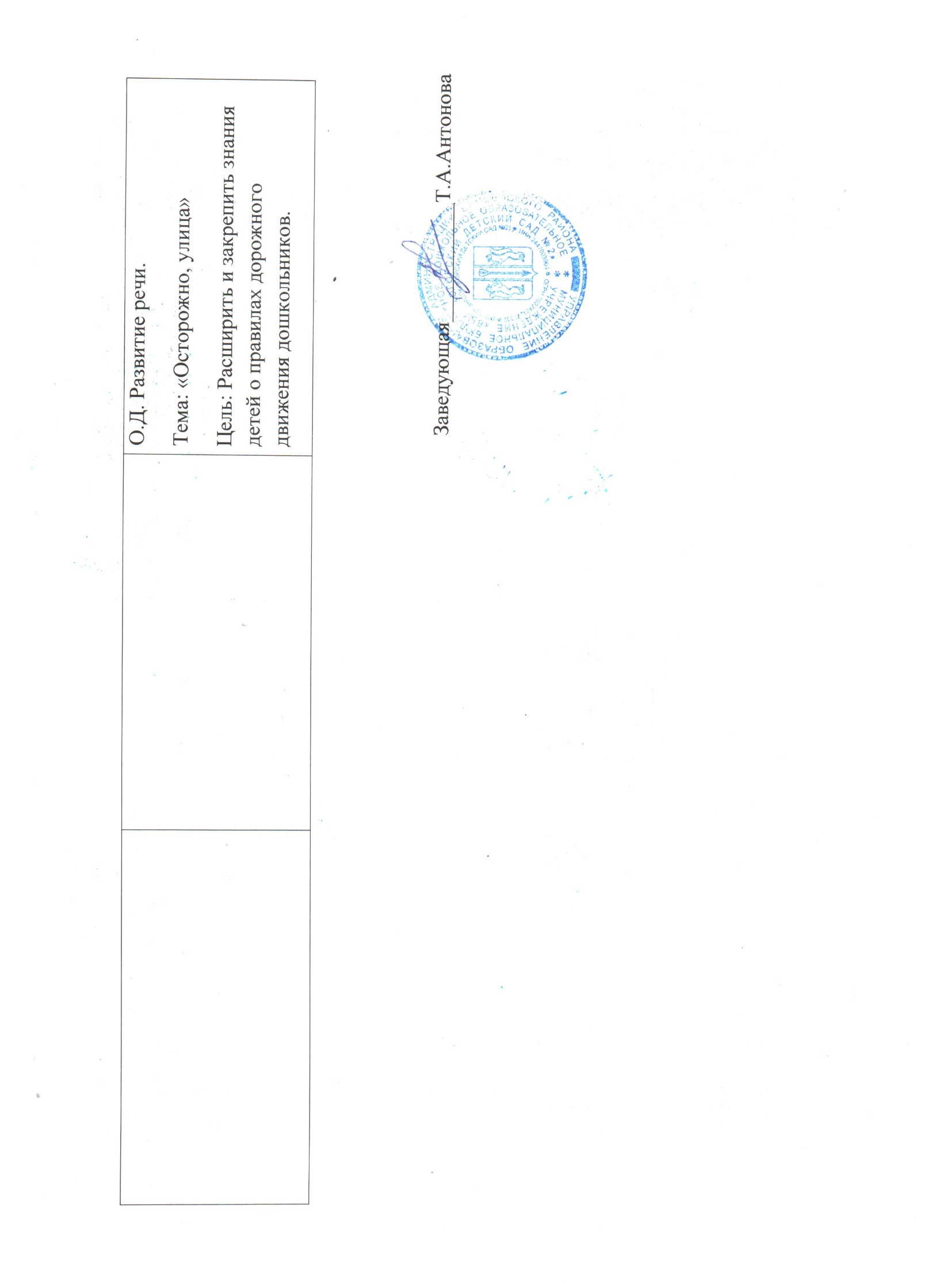 Конкурсы и выставки детского рисунка, посвящённых вопросам безопасностисреди дошкольниковПознавательные игры в дошкольных организациях на запоминание и применение основ безопасностиПознавательные игры в дошкольных организациях на запоминание и применение основ безопасностиПознавательные беседы, занятия осторожности и здоровья среди дошкольниковД/И: «Вершки – корешки»Цель: Упражнять детей в классификации овощей (по принципу: что у них съедобно – корень или плоды на стебле)Д/И: «Вершки – корешки»Цель: Упражнять детей в классификации овощей (по принципу: что у них съедобно – корень или плоды на стебле)Беседа: «Любимая игрушка»Цель: Понять содержание стихотворения А. Барто «Уронили мишку на пол». Учить детей жалеть любимую игрушку, помочь её «вылечить».Выставка детских рисунков «Опасность в доме» Д/И: «Что полезно, а что нет?»Цель: Формировать у детей представления о полезных для здоровья продуктах, пользе овощей и фруктах, о правильном питании.Д/И: «Что полезно, а что нет?»Цель: Формировать у детей представления о полезных для здоровья продуктах, пользе овощей и фруктах, о правильном питании.Образовательная деятельность: Чтение художественной литературы «Кошкин дом»Цель: Познакомить детей с правилами пожарной безопасности; воспитывать аккуратное обращение с электроприборами.Выставка детских рисунков «Мы идем в поход»Игровая ситуация: «Собери рюкзак в дорогу»Цель: Расширять представления детей о предметах, которые могут принести пользу в экстренных ситуациях в природе.Игровая ситуация: «Собери рюкзак в дорогу»Цель: Расширять представления детей о предметах, которые могут принести пользу в экстренных ситуациях в природе.Беседа: «Доброе утро Петушок»Цель: Формировать культурно-гигиенические навыки; учить осуществлять ежедневные гигиенические процедуры.Выставка детских рисунков «Изучаем правила дорожного движения»Д/И: «Что такое хорошо, а что такое плохо»Цель: Уточнить представления детей об экологически правильном поведении.Д/И: «Что такое хорошо, а что такое плохо»Цель: Уточнить представления детей об экологически правильном поведении.Образовательная деятельность: Развитие речи. Составление рассказа «Водитель ведёт грузовую машину»Цель: Познакомить детей с элементарными правилами дорожного движения.П/И: «Отважные пожарные»Цель: Спасти всех жителей игрушечного дома.П/И: «Отважные пожарные»Цель: Спасти всех жителей игрушечного дома.Беседа: «Как Маша переходила улицу»Цель: Подвести детей к выводу о том, что нельзя внезапно выбегать на проезжую часть.Выставка детских рисунков «Светофор»П/И: «Красный, жёлтый, зелёный»Цель: Развивать внимание и наблюдательность.П/И: «Красный, жёлтый, зелёный»Цель: Развивать внимание и наблюдательность.Беседа: «Если ты встретил собаку»Цель: Закреплять знания детей о правильном общении, поведении с животными.Игровая ситуация: «Подбери Танюшке игрушку»Цель: Закреплять представления о предметах быта, которыми можно / нельзя играть; развивать внимание.Игровая ситуация: «Подбери Танюшке игрушку»Цель: Закреплять представления о предметах быта, которыми можно / нельзя играть; развивать внимание.Образовательная деятельность: Чтение художественной литературы«Сестрица Алёнушка и братец Иванушка»Цель: Воспитывать любовь к художественной литературу, сострадание оказавшимся в беде и желание им помочь.Физкультурное развлечение: «Мы растём здоровыми»Цель: Учить детей играть вместе, не толкая и не обижая друг друга.Физкультурное развлечение: «Мы растём здоровыми»Цель: Учить детей играть вместе, не толкая и не обижая друг друга.Беседа: «Знакомый, свой, чужой»Цель: Формирование точного поведения того, кто является «своим», «чужим», «знакомым».Игровая ситуация: «К куклам в гости»Цель: Познакомить детей с «зеброй». Учить переходить через проезжую часть по зебре.Беседа: «Мы гулять ходили»Цель: Способствовать формированию представления о безопасном поведении зимой на прогулке.Д/и: «Источники опасности» Цель: Закреплять знания детей о предметах, которые могут быть источниками опасности.Беседа «Контакты с незнакомыми людьми на улице» Д\и: «О чем говорит светофор» Цель: Закрепить знания сигнала светофора и соответствующих им действий пешеходов.Беседа «Если ты дома один» Выставка детских рисунков «Полезные продукты»Выставка детских рисунков «Полезные продукты»Д\и «Что полезно, а что нет?»Цель: Способствовать формированию у детей представления о полезных для здоровья продуктах, пользе овощей и фруктов, о правильном питании.Беседа: «Пожароопасные предметы» И\у: «Если возникает пожар»Цель: Учить детей в рифму заканчивать стихотворение - загадку; закреплять знания детей о правилах безопасного обращения с огнем.Беседа: «Таблетки - не конфетки»О.Д. Познание предметного и социального мира, освоение безопасного поведения. Игра лото «Пожарная безопасность » Цель: С помощью сюжетных картинок способствовать формированию представлений детей об опасных ситуациях во время пожара.Тема: «Опасные предметы дома» Цель: Закрепить у детей представление об опасных для жизни и здоровья предметов, с которыми они встречаются в быту.Тема: «Пожар – это опасно»Цель: Закрепить знания детей о причинах возникновения пожаров, правилах пожарной безопасности. О.Д. Исследование объектов живой и неживой природы, экспериментирование. Выставка детских рисунков «Домашние животные»Выставка детских рисунков «Домашние животные»Тема: «Умеешь ли ты обращаться с животными?»Цель: Дать знания детям о правилах поведения при встрече с различными домашними животными.